HAVENSTREET AND ASHEY PARISH COUNCILClerk: Richard Priest, 2 Maida Vale Road, Shanklin, Isle of Wight. PO37 7DB                 Tel: 01983 867450                                        clerk@havenstreetandasheypc.co.uk TO: All Members of Havenstreet and Ashey Parish CouncilDear Councillor,						                             28 May  2021You are hereby summoned to attend a meeting of Havenstreet and Ashey Parish Council, to be held at the Community Centre, Main Road, Havenstreet, on Thursday 3rd June 2021 at 7pm, for the purpose of transacting the following business: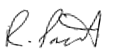 Clerk Please note that due to Covid-19 guidance public access to the meeting will be very limited and anyone wishing to attend is asked to notify the clerk who will allocate places in order of application.AGENDAApologiesTo receive apologies for absence.Declarations of InterestTo receive any declarations of Interest.Minutes of the Previous MeetingTo take as read, and confirm as accurate, the minutes of the meeting held on Thursday, Thursday 20 May 2021.Parishioners CorrespondenceTo consider any correspondence received from parishioners. Chairman’s ReportTo receive the Chairman’s report, including update on:Highways issues raised at Annual Parish Meeting, including Accident Statistics and Reported Incidents; resident survey; Possible pinch points; 20mph zone; Average Speed Camera pilot; quiet road status; and outline plan for future Parish Meeting at Steam Railway.Members QuestionsCouncillors to raise any questions. No substantive decisions can be taken under this item.Policing ItemsTo receive items raised or reported by the police.Isle of Wight Councillor’s ReportsTo receive the Isle of Wight Councillor’s reports on:IOW Council mattersCovid 19 related Island mattersOther ReportsTo receive the reports from H&APC Representatives on outside bodies:Havenstreet Community AssociationIOW Association of Local CouncilsLocal Access ForumAshey       		To consider any matters relevant to AsheyNo substantive decisions can be taken under this item.PlanningTo consider local planning applicationsTo note planning decisions taken since last meeting CorrespondenceTo consider any correspondence received, inc. recent correspondence. Clerk’s ReportTo receive any reports submitted by the Clerk, including correspondence with Environment Officer regarding Recreational Ground.Finance etc.To approve/authorise payment of accounts;To note preparation of update of policies.EXCLUSION OF PUBLIC AND PRESS To consider passing a resolution that under the Public Bodies (Admissions to Meetings) Act 1960 and Local Government Act 1972, the public and press be excluded from the meeting for the following item of business, namely Agenda item number 15 on the grounds that there is likely to be disclosure of exempt information as defined in paragraphs 3 of Part 1 of Schedule 12A of the Act and in all the circumstances of the case, the public interest in maintaining the exemption outweighs the public interest in disclosing the information.      15	Vacancy on Havenstreet and Ashey Parish CouncilTo receive nominations and decide co-option following insufficiency of elected      members.Date of next meetingThe time and date of the next meeting of Havenstreet & Ashey Parish Council is 7pm on Thursday 1st July 2021, in Havenstreet Community Centre, subject to Covid 19 guidance. 